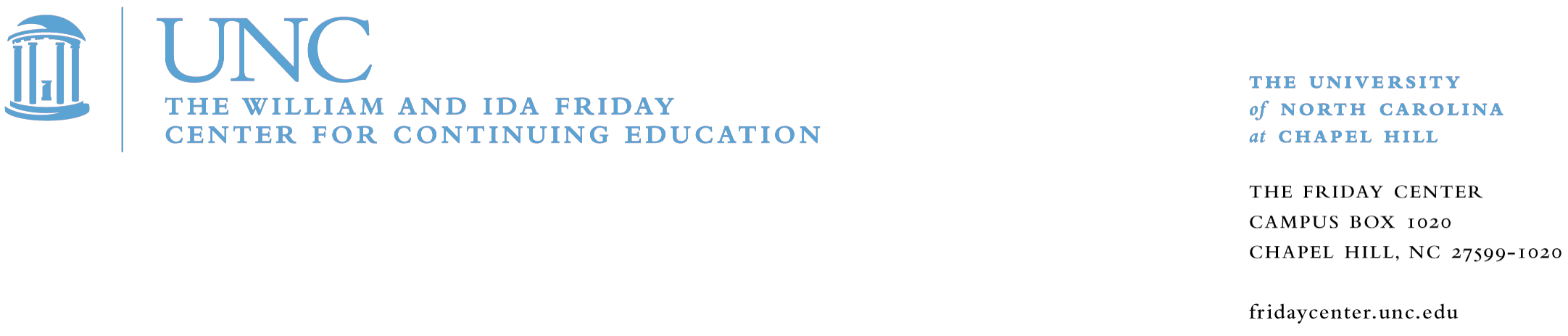 Purpose:90% of participants will self-report that they have gained knowledge that will assist them to recognize and respond to oncologic emergenciesLearning Outcomes: Recognize several of the most common oncologic emergencies, including spinal cord compression, SVC syndrome and hypercalcemia.Recall key diagnostic steps in identifying these oncologic emergencies as well as pathophysiologic mechanisms.Describe the approach to management of acute malignant spinal cord compression, SVC syndrome, and hypercalcemia.Requirements for Successful Completion of the Educational ActivityIn order to successfully complete this activity, you must:Sign in at the registration table and verify that your email address is correct. Attend at least 50 minutes of the learning session and complete and submit the online evaluation within 7 days, in order to be awarded 1.0 ANCC contact-hour for this learning activitySave the certificate to your computer and print a hard-copy for your records when you have completed the evaluation. You have seven (7) days to submit this evaluation. Conflicts of Interest/DisclosuresCOI statement goes here. Commercial Support Commercial state goes here. Friday Center Continuing Education and UNC Telehealth Joint ProgramNURSING & ALLIED HEALTH ONCOLOGY LECTURE (ROSTER)Scan completed roster and submit via https://learn.unccn.org within 1 week of the lecture date. Oncologic EmergenciesDATE:  6/9/2021 12:00 – 1:00 pmProgram Title:  Oncologic EmergenciesProgram Title:  Oncologic EmergenciesProgram Title:  Oncologic EmergenciesDate: 6/9/2021Date: 6/9/2021Location of Webinar:Time Started:  12:00 pmTime Ended:  1:00pmLength of Program:  60 minutesOn-site Facilitator:On-site Facilitator:Activity Directors: William A. Wood, MD, MPHContinuing Education Specialist:  Jon Powell, PhDContinuing Education Specialist:  Jon Powell, PhDNurse Planner:  Barbara Walsh, DNP, MPH, MSN, RNTitle:                                                                                (If "Other" write title)Title:                                                                                (If "Other" write title)Title:                                                                                (If "Other" write title)Title:                                                                                (If "Other" write title)Title:                                                                                (If "Other" write title)Title:                                                                                (If "Other" write title)Title:                                                                                (If "Other" write title)Title:                                                                                (If "Other" write title)Type of Credit:   (Choose One)Type of Credit:   (Choose One)Name (Print)RNLPNAP RNMDDOPARTOtherEmail (Please print clearly)ASRTCNPD/CNE